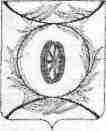 Челябинская областьСОБРАНИЕ ДЕПУТАТОВКАРТАЛИНСКОГО МУНИЦИПАЛЬНОГО РАЙОНАРЕШЕНИЕот 24 марта  2016 года № 87                                                                  г. КарталыОб утверждения Положения о порядке  сообщения депутатами,лицами, замещающими должностимуниципальной службы в Собрании депутатов Карталинского муниципального района,о возникновении личной заинтересованностипри исполнении должностных обязанностей, которая приводит илиможет привести к конфликту интересовВ соответствии с Указом Президента Российской Федерации  от 22.12.2015 года № 650 «О порядке сообщения лицами, замещающими отдельные государственные должности Российской Федерации, должности федеральной государственной службы, и иными лицами о возникновении личной заинтересованности при исполнении должностных обязанностей, которая приводит или может привести к конфликту интересов, и о внесении изменений в некоторые акты Президента Российской Федерации», Федеральным законом от 02.03.2007 г. №25-ФЗ «О муниципальной службе в Российской Федерации», Федеральным законом от 25.12.2008 г. №273-ФЗ «О противодействии коррупции», постановлением Губернатора Челябинской области от 24.02.2016 года № 65 «О Порядке сообщения лицами, замещающими отдельные государственные должности Челябинской области, и государственными гражданскими служащими Челябинской области о возникновении личной заинтересованности при исполнении должностных обязанностей, которая приводит или может привести к конфликту интересов», 	Собрание депутатов Карталинского муниципального района РЕШАЕТ:1. Утвердить Положение о порядке сообщения депутатами, лицами, замещающими должности муниципальной службы в Собрании депутатов Карталинского муниципального района, о возникновении личной заинтересованности при исполнении должностных обязанностей, которая приводит или может привести к конфликту интересов (далее именуется – Порядок).        2. Разместить настоящее решение на официальном сайте администрации Карталинского муниципального района.3. Направить данное Решение главе Карталинского муниципального района для подписания и опубликования в газете "Карталинская новь".4. Настоящее Решение вступает в силу со дня официального опубликования.Председатель Собрания депутатовКарталинского муниципального района			            	       В.К.ДемедюкГлава Карталинского муниципального района						                С.Н.ШулаевУТВЕРЖДЕНОРешением Собрания депутатовКарталинского муниципального районаот 24 марта  2016 года  № 87Положение о порядке сообщения депутатами, лицами, замещающими должности муниципальной службы в Собрании  депутатов Карталинского муниципального района, о возникновении личной заинтересованности при исполнении должностных обязанностей, которая приводит или может привести к конфликту интересов1. Настоящим Положением определяется порядок сообщения депутатами, лицами, замещающими должности муниципальной службы в Собрании депутатов Карталинского муниципального района, о возникновении личной заинтересованности при исполнении должностных обязанностей, которая приводит или может привести к конфликту интересов.2. Депутаты, лица, замещающие должности муниципальной службы в Собрании депутатов Карталинского муниципального района, обязаны сообщать о возникновении личной заинтересованности, которая приводит или может привести к конфликту интересов, в письменном виде по форме согласно приложению №1 к настоящему решению.3. Положение распространяет свое действие в отношении депутатов, действующих как на постоянной, так и не на постоянной основе.4. Депутаты, лица, замещающие должности муниципальной службы подают уведомление непосредственно Председателю Собрания  депутатов Карталинского муниципального района.5. При нахождении депутатов, лиц,  замещающих должности муниципальной службы в служебной командировке, не при исполнении должностных (служебных) обязанностей и вне пределов места работы, при возникновении личной заинтересованности, которая приводит или может привести к конфликту интересов, они обязаны уведомить об этом Председателя Собрания депутатов Карталинского муниципального района с помощью любых доступных средств связи, а по прибытии к месту проживания, замещения муниципальной службы – оформить уведомление. 6. Невыполнение депутатами, лицами, замещающими должности муниципальной службы обязанности, предусмотренной пунктом 2 настоящего Положения, является основанием для привлечения их к ответственности в соответствии с законодательством Российской Федерации.7. В уведомлении указываются следующие сведения:1) фамилия, имя, отчество, номер избирательного округа – для депутатов, замещаемая должность муниципальной службы – для лиц замещающих должности муниципальной службы, представивших уведомление;2) описание личной заинтересованности, которая приводит или может привести к возникновению конфликта интересов;3) описание должностных обязанностей, на исполнение которых может негативно повлиять либо негативно влияет личная заинтересованность;4) предложения по урегулированию конфликта интересов.Уведомление подписывается депутатами, лицами, замещающими должности муниципальной службы с указанием даты составления уведомления. 8. В день поступления уведомления оно подлежит регистрации в журнале регистрации уведомлений о возникновении личной заинтересованности, которая приводит или может привести к конфликту интересов (далее - журнал), по форме согласно приложению №2 к настоящему решению.9. На уведомлении ставится отметка о его регистрации с указанием даты и номера регистрации, фамилии, инициалов и должности лица, зарегистрировавшего уведомление. Копия зарегистрированного уведомления передается депутату, лицу, замещающему должность муниципальной службы в день его регистрации. После чего уведомление передается на рассмотрение комиссии по  противодействию коррупции в администрации Карталинского муниципального района (далее – комиссия).10. В ходе рассмотрения информации, содержащейся в уведомлении, члены комиссии имеют право получать от депутата, лица, замещающего должность муниципальной службы пояснения по изложенным в уведомлении обстоятельствам и направлять запросы в федеральные органы государственной власти, органы государственной власти, органы местного самоуправления и организации. 11. Комиссия рассматривает уведомление и принимает по нему решение в соответствии с Положением о комиссии по противодействию коррупции в Карталинском муниципальном районе.Приложение № 1к Положению утвержденного решение  Собрания депутатов                            Карталинского муниципального районаот 24 марта 2016 года № 87_______________________________(отметка об ознакомлении)Председателю Собрания депутатов Карталинского муниципального района от ____________________________________________________________(Ф.И.О., замещаемая должность)Уведомлениео возникновении личной заинтересованностипри исполнении должностных обязанностей,которая приводит или может привести к конфликту интересовСообщаю  о  возникновении  у  меня  личной  заинтересованности   при исполнении должностных обязанностей, которая  приводит или может привести к конфликту интересов (нужное подчеркнуть).Обстоятельства,    являющиеся   основанием    возникновения   личнойзаинтересованности:______________________________________________________________________________________________________________Должностные  обязанности,  на  исполнение  которых  влияет или может повлиять личная заинтересованность: ______________________________________________________________________________________________Предлагаемые меры по  предотвращению  или  урегулированию  конфликта интересов: _________________________________________________________________________________________________________________	Намереваюсь  (не  намереваюсь)  лично  присутствовать  на  заседании комиссии по соблюдению требований к служебному поведению и урегулированию конфликта интересов в Собрании  депутатов Карталинского муниципального района  (нужное подчеркнуть).«____» ___________ 20___ г.   _________________         ___________________                                                             (подпись лица,                                                        направляющего уведомление)        (расшифровка подписи)                                Приложение № 2к Положению утвержденного решение  Собрания депутатов                            Карталинского муниципального районаот 24 марта 2016 года № 87Журнал Регистрации уведомлений депутатов, лиц, замещающих должности муниципальной службы в Собрании депутатов Карталинского муниципального района о возникновении личной заинтересованности при исполнении должностных обязанностей, которая приводит или может привести к конфликту интересов№ппРегистрационный номер и датаФИО, должность лица, представившего  уведомление, № избирательного округаФИО, должность лица, зарегистрировавшего уведомление Подпись лица, зарегистрировавшего уведомление Подпись представившего уведомление Отметка о получении копии уведомления 